1. Прочитайте стихотворение. Есть ли в стихотворении однокоренные слова? Если есть, то выпишите пару однокоренных слов в алфавитном порядке. У меня друзей немало,Но я их всех нарисовала:Коля колет,Поля полет, 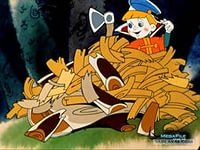 Паша  пашет, Варя варит, Света светит,Соня спит, Катя катит,Тоня тонет,Но не дам ей утонуть!Подрисую что-нибудь.2.  Прочитайте стихотворение. Обратите внимание на слова, которые звучат одинаково, а пишутся по-разному. Почему они пишутся по-разному? Выберите правильный вариант ответа.            Сугробы снега вьюги намели,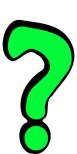 И у ворот, как баржа на мели, Полуторка стоит. Ну и занос!Я вышел за ворота, а морозКак затрещит – и хвать меня за нос!а) В стихотворении допущены ошибки. Все слова следует писать слитно.б) В стихотворении допущены ошибки. Все слова следует писать раздельно.в) Это словарные слова, поэтому они так пишутся.г) В словах намести и занос – на- и за- - приставки, поэтому они пишутся слитно. д)В словах на мели и за нос – на и за – предлоги, поэтому они пишутся раздельно.3. − Ты знаешь, как переносить слова? спросила Маша Колю. − Конечно. Слова надо переносить по слогам, - ответил Коля. Если в слове два слога, то один слог оставляем на одной строке, а другой перенесем.	А вы знаете правила переноса слов?Выберите ряды слов, в которых все слова нельзя поделить для переноса.а) лилии, окно, рыба, козаб) аист, угол, ива, этажв) пою, моя, моряк, кошкаг) Юлия, июнь, июль, огоньд) оса, яблоня, шея, сумка4. Прочитайте стихотворение.Однажды барабанщик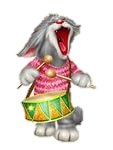 Услышал на заре, Как долгоносый дятел Барабанит по коре.Сквозь чащу пробираясь,Совсем невдалекеОн увидал, как заяцБарабанит на пеньке.И дождь забарабанилПо листьям, по стволам –Да так, что барабанщикЗабарабанил сам!4.1. Выберите правильные варианты ответов.а) Глагол барабанить нельзя заменить словами, близкими по значению, так как в русском языке их не существует.б) Глагол барабанить можно заменить словами стучать, бить, колотить, ударять, но тогда пропадет рифма.в) Слово барабанить относится к первому спряжению.г) Слово барабанить относится ко второму спряжению.4.2. Сколько глаголов в тексте? Учитывайте повторяющиеся слова. 5.  Выберите варианты ответов, где в глаголах вместо пропущенной буквы нужно писать букву е.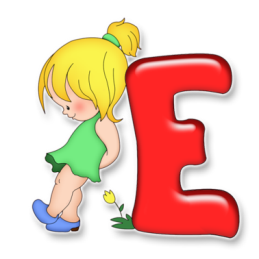 а) взлета…м вверх                    б) терп…шь боль в) если вы выруч…те меня       г) отдыха…м в субботуд) вы притворя…тесь зря         е) рабочие пил…т дрова6.  Какие из существительных являются одушевленными? Выберите правильные варианты ответа.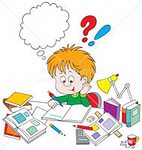 а) дуб          б) стая      в) млекопитающеег) народ      д) чудовище7.  Помогите ребятам разобраться, как правильно расставить ударения, выбрав правильные варианты ответов. а) Этот конь … прежнего.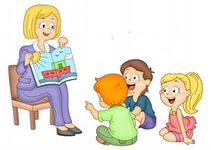 1. строптивее	 2 . строптивееб) Вы слишком … для этого.1. молоды	 	2. молодыв) Эта кукла гораздо … старой.1. красивее 		2. красивеег) С каждым днем папа все … становится.1. суровее		 2. суровеед) Вы абсолютно … в этом вопросе!1. правы	 2. Правы8.   В отрывках из стихотворений допишите существительное, определите его род. 1) На тополях мохнатые сережки,И близок день, последний школьный день. В тот день лучи запляшут по дорожке,Распустится лиловая…Ответ: ____________2) От людей и от зверейПрячется зайчишка,Надевай же поскорейСерое…Ответ: ____________3) Школьный дом одноэтажныйУлыбается окном.Грач по нивам ходит важно,Словно сельский…Ответ: ____________9.  Разгадайте ребусы, запишите ответы.  Ответ 1: ____________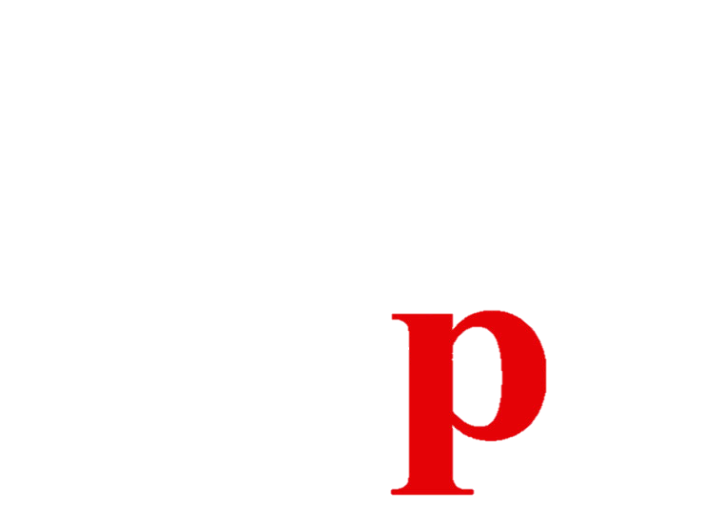 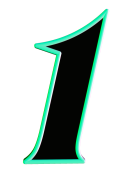 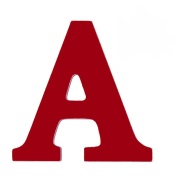 ВИ Г	   Ответ 2: ___________